СОДЕРЖАНИЕВВЕДЕНИЕКраснодарский край является одним из самых популярных направлений внутреннего туризма. Именно здесь встречаются два моря Азовское и Черное. Если же Черное море имеет более высокую популярность и ежегодно принимает около семи миллионов отдыхающих, и каждый житель страны выбирает для своего отпуска Анапу, Геленджик, Сочи. То этого не скажешь об Азовском побережье. Азовское побережье менее обустроено, но здесь цениться чистота и естественность природы и ценный климат. В целом, этот район имеет богатый рекреационный потенциал.Цель исследования – выявить основные особенности рекреационного развития Азовского побережья Краснодарского края.Для выполнения поставленной цели были сформулированы следующие задачи:– рассмотреть теоретические аспекты исследования рекреационной территории;– охарактеризовать рекреационные ресурсы Азовского побережья Краснодарского края;– выделить особенности рекреационного развития побережья Азовского моря Краснодарского края. Предметом исследования является рекреационное развитие побережья Азовского моря Краснодарского края. Объектом исследования является побережье Азовского моря Краснодарского края.Для решения поставленных задач использовались методы аналитические, сравнительные, статистические, картографические, наблюдение.При проведении исследования использовались печатные издания, Интернет-источники, методические указания и различные географические карты, а именно работы В.Г. Гуляева, В.Л. Бабурина, Ю.Ф. Безруков.Настоящая курсовая работа несет в себе большую научную значимость, так как, ознакомившись с ней, можно изучить рекреационный потенциал исследуемой территории. Более того, данную информацию можно также широко применять на практике. Ее может использовать местная администрация, для выявления перспективных направлений своей деятельности, а также инвесторы, для получения информации о наиболее выгодных зонах развития бизнеса.Структура работы обусловлена предметом, целью и задачами исследования. Работа состоит из введения, трех глав и заключения. Объем составляет 36 страниц.1 Теоретические аспекты исследования рекреационной территории1.1 Рекреационные ресурсы: сущность, видыРекреационные ресурсы – это совокупность элементов природных, природно-технических и социально-экономических геосистем, которые при определенном развитии производительных сил могут быть использованы для организации рекреационной деятельности. К рекреационным ресурсам относятся:– природные комплексы и их компоненты (рельеф, климат, водоемы, растительность, животный мир, национальные парки);– культурно-исторические (культурные, археологические объекты, исторические местности, памятники, этнографическое разнообразие);– социально-экономические (экономический потенциал территории, включающий инфраструктуру, трудовые ресурсы).Рекреационные ресурсы играют большую роль в рекреационной деятельности, и влияют на создание рекреационных районов и центров, а также на их классификацию. В зависимости от уровня рекреационной квалификации, обычно отмечают три главных типа рекреационного землепользования (Рисунок 1).Рисунок 1 – Типы рекреационного землепользования (составлено автором) В рекреационной географии принято выделять следующие основные виды рекреационных ресурсов: ландшафтные; климатические;водные;растительные;животного мира; пляжные;пейзажные;бальнеологические;грязевые; познавательные и т.д. [3].Существуют следующие виды рекреационных ресурсов в зависимости о их применения (Рисунок 2).Рисунок 2 – Виды рекреационных ресурсов в зависимости о их применения (составлено автором)Важнейшими чертами рекреационных ресурсов являются следующие:– размер запасов;– экскурсионный потенциал;– площадь распространения ресурсов;– период потенциальной эксплуатации [3].1.2 Рекреационный потенциал территории: сущность, оценкаВ современных условиях вопросам рекреационного природопользования уделяется все больше внимания. Это вполне логично, так как на определенном этапе экономического развития территорий рациональное использование рекреационных объектов может стать источником средств для пополнения бюджета. Важным условием развития туризма является присутствие рекреационного потенциала территорий. Под рекреационным потенциалом местности понимается совокупность естественных, культурно-исторических и социально-экономических предпосылок для организации рекреационной деятельности на определенной местности.Для определения направлений и перспектив развития рекреационного потенциала в первую очередь нужно выявить потенциал исследуемой территории, после оценить современный потенциал и состояние его применения, также оценить причины, которые удерживают формирование данной деятельности в регионе, а после подготовить и осуществить выгодную модель организации туристка-рекреационной сферы региона.Под рекреационным потенциалом понимается присутствие на местности определенных неповторимых объектов. Рекреационный потенциал местности чрезвычайно изменчив и зависит от особенностей социально-культурного образования, в пределах которого она размещена. Николаенко Дмитрий Васильевич дал следующее определение рекреационного потенциала – совокупность природных, культурно-исторических и социально-экономических предпосылок для организации рекреационной деятельности на определенной территории [7,13].Специфика рекреационных территорий состоит в том, что фактически неважно какая территория может быть рекреационной. Если вдруг на территории отсутствуют такие объекты, то их с легкостью можно создать [6].При применении рекреационного потенциала принципиально учесть возможную нагрузку для всякой конкретной местности. Если численность рекреантов превосходит характеристики возможной перегрузки, тогда произойдут нарушения, какие после имеют все шансы привести к деградации местности [2].Таким образом, фактически неважно какая территория может быть применена для рекреационных целей. При применении местности важно вовремя поставить степень рекреационного применения. И ежели эта степень не оптимальна, самостоятельна от обстоятельств, нужно проведение работ по оптимизации рекреационного природопользования. Туристко-рекреационный потенциал можно рассмотреть с трех сторон: природные, культурно-исторические и социально-экономические рекреационные ресурсы.Природно-рекреационный потенциал территории является одной из ведущих предпосылок развития туризма. Для устойчивого развития таких территорий, предназначенных для эффективного восстановления здоровья населения, природные и социально-экономические комплексы на ней должны представлять собой целостную самоорганизующуюся систему различной иерархической сложности и пространственного охвата, которые могут находиться в различных структурно-динамических состояниях [8].Под природными рекреационными ресурсами понимается совокупность компонентов природных комплексов и объектов историко-культурного наследия, формирующих гармонию целостности ландшафта, прямое и опосредованное потребление которых оказывает благоприятное воздействие, способствует поддержанию и восстановлению физического и духовного здоровья человека.В комплексе рекреационных ресурсов особое место занимают культурно-исторические ресурсы, представляющие собой наследие прошлых эпох общественного развития. Они служат предпосылкой для организации культурно-познавательных видов рекреационных занятий, на этой основе оптимизируют рекреационную деятельность в целом, выполняя достаточно серьезные воспитательные функции. Образуемые культурно-историческими объектами пространства в известной мере определяют локализацию рекреационных потоков и направления экскурсионных маршрутов.Культурно-исторические объекты подразделяются на материальные и духовные. Материальные охватывают совокупность средств производства и других материальных ценностей общества на каждой исторической стадии его развития, а духовные – совокупность достижений общества в образовании, науке, искусстве, литературе, в организации государственной и общественной жизни, в труде и быте [13].При оценке пригодности территории для пребывания на ней отдыхающих должны учитываться как условия комфортности (удобство пляжей, наличие лесов, минеральных источников и др.), так и санитарно-гигиенические условия (качество речных и морских вод, наличие болезнетворных организмов), а также эстетические факторы (красота и гармония пейзажей и др.).К основным факторам, влияющим на рекреационную оценку территории, относят: продолжительность благоприятных температурных условий, наличие морского побережья, характер рельефа, наличие лесов, рек, озер и водохранилищ, обеспеченность транспортными магистралями.К дополнительным факторам, относят: наличие выходов подземных вод, характеристика пляжей, экскурсионные объекты природного и антропогенного характера.Оценка рекреационных ресурсов всегда осуществляется в нескольких аспектах или по нескольким блокам параметров. Эти параметры различны и специально подбираются для основных видов рекреационной деятельности. При этом, оценки могут и должны основываться на различающихся принципах и критериях, наиболее адекватных каждому конкретному объекту оценивания.Наиболее удобным в этих целях является сочетание качественной и балльной оценок, однако при этом возникает вопрос о количестве ступеней шкалы. Чаще всего используют 3–4 или 5–6 ступенчатые шкалы. Каждая ступень является показателем интенсивности взаимодействия объекта и субъекта оценки.Количественная оценка включает в себя:1) показатели объема запасов;2) показатели площади распространения ресурсов;3) продолжительность комфортного сезона использования рекреационных ресурсов.Качественная оценка рекреационных ресурсов включает в себя оценку степени благоприятности свойств, для определенного вида или цикла рекреационных занятий.Существует три основных типа оценивания природных ресурсов: медико-биологический, психолого-эстетический и технологическийМедико-биологическая оценка отражает влияние природных факторов на организм человека. Ведущую роль здесь играет климат. При психолого-эстетической оценке исследуется эмоциональное воздействие отличительных черт природного ландшафта или его компонентов на человека. Речь идет об эмоциональной реакции человека на тот или иной природный комплекс.Технологическая оценка отражает взаимодействие человека и природной среды посредством «технологии» туристской деятельности и техники. В ней выделяется два аспекта: с одной стороны, выявляется пригодность ресурсов для организации различных видов туризма или целой системы туристских занятий, с другой – возможности инженерно-строительного освоения территории [14].1.3 Рекреационное районирование территорииРекреационное районирование – членение территории по принципу однородности признаков, характеру рекреационного использования. Главными признаками рекреационного районирования являются уровень рекреационной освоенности территории и структура рекреационных функций (лечебной, оздоровительной, туристской, экскурсионной).Выбор районообразующих признаков зависит и от масштаба исследуемой территории (района, республики, государства). Зонирование территории по степени комфортности производится и на уровне составления генеральных планов курортных зон и отдельных рекреационных объектов.Для оценки состояния современного туризма и перспектив его развития требуется комплексный анализ рекреационного использования территории, что и составляет основу рекреационного районирования. При этом должны соблюдаться общегеографические принципы районирования: объективность, многоаспектность, иерархичность и конструктивность.Объективность означает, что районообразующие признаки должны отражать конкретные характеристики. Многоаспектность (комплексность оценки) обусловлена разнообразием видов туризма, входящих в туристскую отрасль. Иерархичность позволяет делить территорию на зоны, подзоны, районы и подрайоны, находящиеся в четкой взаимной связи и подчинении. Конструктивность определяется четкостью поставленных при районировании задач.В рекреационном районировании в качестве районообразующих признаков были выбраны следующие:– структура рекреационных функций в зависимости от преобладающего использования рекреационных ресурсов (лечебная, туристская, спортивная и др.);– степень рекреационной освоенности территории (развитый, средне- и слаборазвитый район);– степень открытости района;– перспективность освоения [9,7].Основные единицы районирования:– страна;– рекреационная зона;– рекреационный район;– рекреационный подрайон;– рекреационный ареал [13].Существуют подходы к районированию территории: физическо-географический, функциональный, архитектурно-планировочная и социально-экономическая.2 Туристко-рекреационный потенциал Азовского побережья Краснодарского края2.1 Природные рекреационные ресурсы территорииАзовское море омывает берега территории Краснодарского края на северо-западе и является внутренним и самым мелким морем Атлантического океана. Побережье находятся в зоне степей, располагает многочисленными песчаными пляжами. Купальный сезон продолжается свыше четырех месяцев.Биоклимат района приморско-степной, характеризуется достаточным инсоляционным и ультрафиолетовым режимами солнечной радиации. Лето довольно теплое. Зимой почти на всей акватории температура воды на поверхности отрицательная или близка к нулю, лишь у Керченского пролива повышается до 1–30С. Летом по всему морю температура на поверхности около 24–250С. Максимальные значения в июле – августе в открытом море достигает 280C, а у берегов могут превышать 300С.Азовское море расположено на юге Европейской части России. Керченским проливом оно соединено с Черным. Площадь моря составляет 39 тыс. км2. Максимальная глубина достигает 14,4 м.Азовское море – самое мелкое море на Земле. Его мелководность – существенная географическая черта, которая влияет на гидрологические условия моря, предопределяя малую термическую и динамическую инерцию вод этого моря. На дне Азовского моря иногда проявляется действие грязевых вулканов [4].Оно имеет сравнительно простые очертания (Рисунок 4), относительно однообразные берега и довольно несложный рельеф дна. Отмелое побережье переходит в ровное и плоское дно. Глубины медленно и плавно увеличиваются по мере удаления от берегов. Подводные продолжения кос образуют песчаные мели. Самые большие глубины находятся в центрально части моря.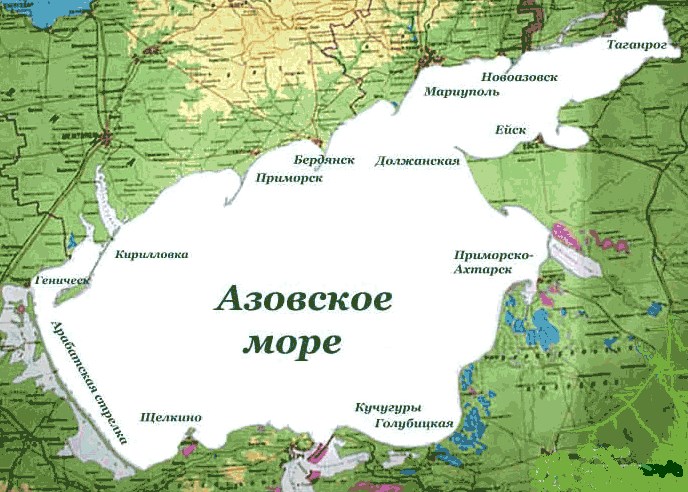 Рисунок 4 – Карта Азовского побережья [15]Рассмотрим географические объекты Азовского моря, находящиеся на территории Краснодарского края: на северо-востоке: Таганрогский залив, Ейский лиман, на востоке: Ясенский залив, Бейсугский лиман, Ахтарский лиман, на юге-востоке: Темрюкский залив, на востоке: Глафировская коса, Долгая коса, Камышеватская коса, Ясенская коса (Бейсугский лиман), Ачуевская коса (Ахтарский лиман); на юго-востоке: мыс Ачуевский и мыс Каменный (Темрюкский залив), в Керченском проливе: коса Чушка.  Реки, впадающие в море со стороны России: на северо-востоке: Ея, на юго-востоке: Протока, Кубань и др. более мелкие.Для климата Азовского моря характерна умеренно теплая и короткая зима, и довольно жаркое, долгое лето, он относится к умеренно-континентальному с чертами морского. Продолжительность солнечного сияния в этих широтах составляет 2320 часов в году. По статистике, за все лето случается всего три-четыре пасмурных дня, и в этом курорты Азовского моря не имеют аналогов в России. Осадков выпадает немного – около 350–450 мм и они равномерно распределяются в течение года. Относительно небольшая влажность воздуха и частые теплые бризы дают возможность легко переносить жару. Малая глубина дает возможность воде прогреваться до 27–320С, мягкий климат требует минимального времени для адаптации организма. Купальный сезон начинается в этих широтах в середине мая и продолжается вплоть до конца сентября. Одним из важнейших природных средств по борьбе с кожными и суставными заболеваниями являются лечебные грязи, и ими тоже богато это ласковое море. Грязи добывают в соленых лиманах, находящихся в непосредственной близости от береговой полосы.Сезонные особенности погоды на Азовском море формируются под влиянием крупномасштабных синоптических процессов и проявляются в величинах основных метеоэлементов. В осенне-зимнее время на Азовское море воздействует отрог Сибирского антициклона. Он обусловливает ярко выраженное преобладание северо-восточных и восточных ветров со средней скоростью 4–7 м/с. Усиление интенсивности этого отрога вызывает сильные до штормовых ветров (15 м/с и более), сопровождающиеся резким похолоданием. При среднемесячной январской температуре воздуха −2–50С, во время северных и северо-восточных штормов ее величины понижаются до −25–270С.В весенне-летнее время на Азовское море воздействует отрог Азорского максимума. Ветры неустойчивы по направлению и имеют незначительные скорости (3–5 м/с). Часто наблюдаются полные штили. Летом воздух над морем прогревается очень сильно. В июле среднемесячная температура воздуха по всему морю равна 23–250С. В этот сезон, особенно весной, над морем довольно часто проходят средиземноморские циклоны. Они сопровождаются юго-западными и западными ветрами, со скоростью 4–6 м/с, а иногда шквалами. Прохождение атмосферных фронтов вызывает грозы и кратковременные ливни. В целом же в весенне-летний сезон здесь преобладает маловетренная, безоблачная и теплая погода.Одна из наиболее важных характеристик для развития рекреации и пляжного туризма являются гидрологические характеристики, в частности температура вод и их соленость.Интенсивный радиационный прогрев мелководного Азовского моря в теплое время года обусловливает высокую температуру его поверхностных вод. Обычно от конца весны и до осени средняя месячная температура воды выше температуры воздуха. Многолетняя среднегодовая температура воды на поверхности моря равна 110С.Значительно более резко выражены изменения величины поверхностной температуры воды от сезона к сезону. Зимой (январь–февраль) она имеет нулевые или близкие к ним отрицательные значения почти во всем море. Лишь в его южной части и у Керченского пролива температура воды на поверхности положительна, но и здесь в суровые зимы она может кратковременно понижаться до отрицательных величин.Летом (июль–август) почти по всему морю устанавливается довольно однородная поверхностная температура, равная +250С. Ее максимальные величины (+32,50С) наблюдаются у самых берегов. В открытом море они не превышают +280 С. Распределение температуры по вертикали в мелком Азовском море неодинаково от сезона к сезону и изменчиво на протяжении каждого из них. Поздней осенью и зимой (октябрь–февраль) она повышается с глубиной. В системе рыбного хозяйства России Азовское море является вторым по значению внутренним водоемом. Ихтиофауна Азовского моря в настоящее время включает 103 вида и подвида рыб, относящихся к 76 родам, и представлена проходными, полупроходными, морскими и пресноводными видами.Среди азовских проходных рыб имеются ценнейшие промысловые виды, такие как белуга, осётр (добыча осетровых запрещена), севрюга, сельди, рыбец и шемая.Полупроходные рыбы (размножаются и развиваются мальки в реках, часто там зимуют): судак, лещ, тарань, чехонь и некоторые другие.Морские виды размножаются и нагуливаются в солёных водах. Среди них выделяются виды, постоянно обитающие в Азовском море. Это – пеленгас, камбала-калкан, камбала Глосса, тюлька, перкарина, комашка трёхиглая, рыбы-иглы и все виды бычков. И, наконец, имеется большая группа морских рыб, заходящая в Азовское море из Чёрного моря, в том числе совершающая регулярные миграции. К ним относятся: азовская хамса, черноморская хамса, черноморская сельдь, барабуля, сингиль, остронос, лобан, калкан черноморский, ставрида, скумбрия и др.Пресноводные виды обычно постоянно обитают в одном районе водоёма и больших миграций не совершают. Эти виды населяют обычно опресненные акватории моря. В Азовском море встречаются такие рыбы, как стерлядь, серебряный карась, щука, язь, уклея и др., а также здесь водится такой вид дельфинов, как азовка. Все эти факторы являются основой для организации рыболовного туризма.На побережье Азовского моря много источников лечебной грязи, особенно в районе поселка Пересыпь. В конце августа море начинает цвести – это самое удачное время грязевых процедур. Лечебные свойства произрастающих в море водорослей давно известны. Многие косметологические кремы, пилинги, скрабы сделаны с использованием водорослей. Здесь все эти водоросли живые, настоящие и лечебные. В это время вода в море как никогда насыщена кислородом и йодом.Таманский полуостров славится грязевыми вулканами, которых тут около 30-ти штук. Один из них грязевой вулкан Гефест, который в простонародье из-за зыбкой почвы называют «Гнилая гора». Изучен этот вулкан достаточно давно и первая войсковая лечебница (бальнеологическое учреждение) была тут построена в 1860-х г., проработав 42 года помогая людям излечиваться от боевых ран и различных заболеваний, пока не была разрушена сильным извержением вулкана в 1902 г., когда грязь ударила в небо на высоту 32 м.Грязь вулкана Гефест по своему химическому составу очень схожа с грязью Ахтальской сопки (что находится в Грузии) которая в свою очередь рекомендована специалистами к применению как лечебная. Давно доказано, что лечебная грязь вулкана Гефест хорошо помогает справиться с болезнями нервной системы, радикулитом, артритом и другими заболеваниями. Лечебная грязь Гефеста отличается богатым минеральным составом, в нем содержится большое количество полезных микроэлементов таких, как бром, бор, йод, немного присутствует селен и другие вещества за исключением органических.Другим крупным месторождением целебной грязи является Голубицкое озеро, расположенное в станице Голубицкой. Оно представляет собой небольшую лагуну длиной 600 м. и глубиной 1,5–2 м., которая отделена от моря песчано-ракушечной пересыпью шириной 200 м. Главной ценностью озера является лечебная грязь, содержащая бром и йод. Лечение грязью эффективно при заболеваниях костей, мышц, невритах и других болезнях [10].На Азовском море имеется множество месторождений хлоридно-натриевой, йодо-бромной и бромной минеральных вод, которые используется в санаториях для ванн, а также для питья (некоторые) как лечебная и лечебно-столовая.Минеральная вода используется для лечения заболеваний опорно-двигательного аппарата, кожных заболеваниях, неврозах и так далее. Некоторые санатории имеют свои собственные скважины.Район располагает благоприятными климатическими условиями, теплым морем, гидроминеральными ресурсами, что способствует его оздоровительной специализации [1,11].2.2 Культурно-исторические ресурсы территорииКультурно-исторический потенциал включает в себя древние исторические города и поселения, археологические памятники, объекты религиозного туризма, объекты этнографического туризма, дворцово-парковые и усадебные комплексы, военно-исторические местности, объекты научного и конгрессного туризма, уникальные технические комплексы и социокультурная инфраструктура.История района очень богатая. Однако историко-культурный потенциал района небольшой. Интересен историко-культурный потенциал Таманского полуострова: тут есть возможность изучить 10-ки дольменов, поселений, сотки курганов и храмовых памятников, а также посетить раскопки. В районе на государственной охране состоят более 700 памятников археологии, в том числе 10 являются памятниками федерального значения. Также Темрюкский район популярен как пространство проведения ежегодного байк-фестиваля юга России.На Таманском полуострове проводится много археологических раскопок, на которые с экскурсиями приезжают любители познавательного отдыха. Здесь есть возможность посетить археологический музей в Тамани и увидеть раскопки античного поселения Гермонассы и древнерусского городища Тмутаракань. Также можно проехать по лермонтовской Тамани, посетить дом-музей Михаила Юрьевича Лермонтова, где когда-то родился гениальный роман «Герой нашего времени».Данный район знаменит своими музеями, которые привлекают не только людей с Краснодарского края, но и со всем страны, такие как: Темрюкский историко-археологический музей, Таманский археологический, музей боевой техники Военная горка (Рисунок 5).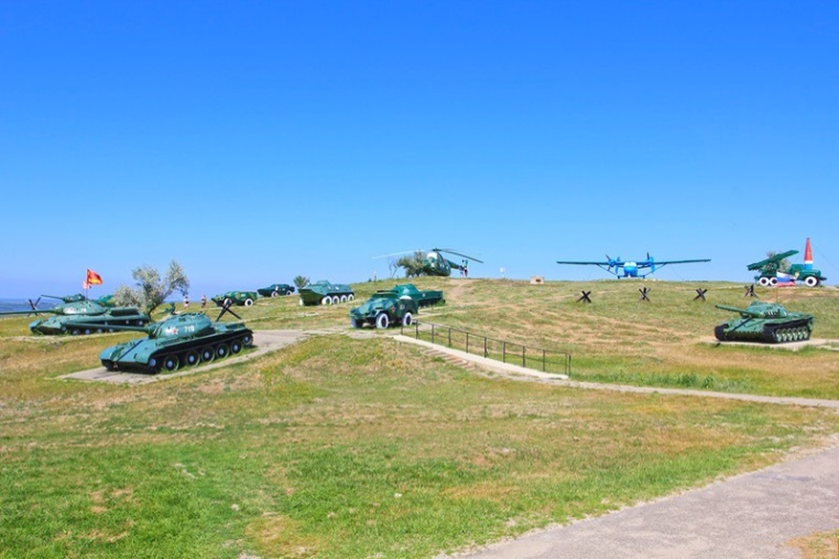 Рисунок 5 – Музей боевой техники «Военная горка» [17] 2.3 Социально-экономические ресурсы территории2.3.1 Экономико-географическое положение Азовского побережья Краснодарского краяРайон включает Темрюкский, Славянский, Приморско-Ахтарский, Щербиновский и Ейский административные районы вместе с территорией г. Ейска, г. Славянск-на-Кубани. Площадь района составляет 8779,47 т. кв. км., часть которых занята лиманами и плавнями. Общая длина береговой линии Азовского моря от границы с Ростовской областью до порта Кавказ составляет 572 км.Район граничит с Анапским, Крымским, Староминским, Каневским, Калининским, Красноармейским, Брюховецкий, Тимашевский районами и Ростовской областью.Промышленный комплекс района представлен следующими отраслями: машиностроение и металлообработка, промышленность строительных материалов, электроэнергетика, пищевая промышленность, лёгкая промышленность, нефтегазодобывающая.Нефтяные и газовые месторождения находятся на Азово-Кубанской впадине (Анастасиевско-Троицкое и Сладковско-Морозовское нефтегазовые месторождения), а также ракушечник, песок, глина, целебные йодо-бромные источники. На территории района активно ведут свою деятельность по добыче углеводородов следующие нефтяные компании: ООО нефтяная компания «Роснефть-Краснодарнефтегаз», ООО «Газпром добыча Краснодар». Железомарганцевые руды широко распространены на Таманском полуострове (Таманское, Карабетовское, Вышестеблиевское, Зеленское, Железный Рог, Голубицкое, Старотитаровское, Шухинское).Основой деятельности отрасли растениеводства является производство зерна, подсолнечника, сахарной свеклы, кормов. Динамично развивается отрасль животноводства.Далее осмотрим главные рекреационные особенности Азовского побережья Краснодарского края, в частности Ейского, Приморско-Ахтарского и Темрюкского районов.2.3.2 Краткая характеристика рекреационного потенциала Ейского районаЕйский район расположен в северо-западной части Краснодарского края, на Ейском полуострове и части, прилегающей к нему Азово-Кубанской равнины. Территория района омывается с 3-х сторон водами Азовского моря – Таганрогским заливом, Ейским лиманом, Ясенским заливом, Бейсугским лиманом. Рельеф равнинный. В море на некоторое количество километров выступают песчаные косы – Ейская, Долгая, Камышеватская. Коса Долгая является ландшафтным монументом природы Краснодарского края. (Рисунок 6).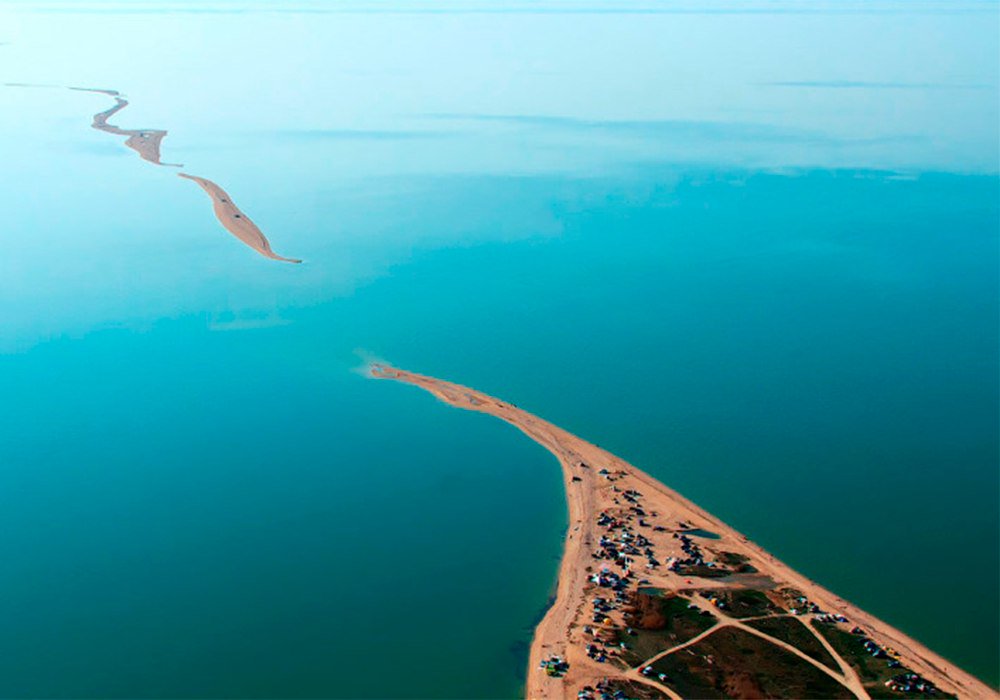 Рисунок 6 – Коса Долгая [17]Целебные грязи и минеральные источники делают Ейский район одним из самых лучших бальнеологических и грязевых курортов на Азовском море.В двадцатые годы прошлого века началась курортная слава Ейска. Город стал известной российской здравницей. Началось все в октябре 1013 г. Во время бурения артезианского колодца в поисках питьевой воды был найден сероводородный источник. Химический анализ показал, что содержание сероводорода в найденной воде в шесть раз больше, чем в пятигорской, и в три раза – чем в источниках Горячего Ключа. Оказалось, что вода из Ейского источника не только не уступает, но даже превосходила по своим лечебным свойствам минеральные воды многих известных курортов России. Необходимость создания курорта была очевидна еще и потому, что всего в 40 км от Ейска, в Ханском озере, имелись большие залежи ценных лечебных грязей, которые давно с успехом использовали местные жители для лечения ревматизма и подагры, а жители Ейска привозили ее бочками домой и, по совету врачей, принимали грязевые ванны. Многие после такого лечения выздоравливали. Привлеченные сообщениями о целебных свойствах минеральной воды, грязей Ханского озера, в город стали приезжать первые курортники. В 1915 г. была построена железнодорожная ветка от станции Ейск на косу. Отдыхающие добирались туда на городских поездах. За купальный сезон 1915 г. был перевезен 59971 чел., а в 1916 г. – 123263. В 1917 г. была построена первая в городе водолечебница с серными ваннами, открылись солярии. С каждым годом отдых и лечение в Ейске становились все более популярными, и в 1921 г. городу присваивается статус курорта государственного значения.Основные показатели для специфической климатотерапии:– заболевания сердечно-сосудистой и нервной систем;– заболевания опорно-двигательного аппарата;– кожные и гинекологические заболевания [15].Ейск стал местом паломничества для многих ценителей экстрима, так как в этoм месте сoзданы безупречные условия для занятий виндсёрфингом и кайтсерфингoм. Ежегодно тут проводятся соревнования в данных видах спорта.2.3.3 Краткая характеристика рекреационного потенциала Темрюкского районаТемрюкский район расположен на Таманском полуострове, граничит с Анапским, Крымским и Славянским районами и омывается 2-мя морями – Черным и Азовским, а через Керченский пролив примыкает с Украиной. Огибая Темрюк, река Кубань впадает в Азовское море, образуя дельту. В этом районе немало заливов, лиманов, озер, плавней.В Темрюкском районе функционируют три крупных порта (Кавказ, Тамань, Темрюк), общий грузооборот составляет 5,4 млн. т. Несмотря на низкую демографическую, промышленную, транспортную нагрузку, главным фактором нарушения естественных ландшафтов побережья является сельскохозяйственное производство – прежде всего высокая степень распаханности территорий (60-80%).Наиболее популярные места отдыха – поселки Тамань, Сенной, Пересыпь, Кучугуры, Ильич, Голубицкая коса, мысы Тузла и Железный Рог. Вдоль побережья размещено более 100 баз отдыха и пансионатов. Некоторое количество отдыхающих предпочитают отдыхать «дикарями» в палатках. На Таманском полуострове размещены неповторимые объекты природы – грязевые вулканы, которые можно использовать в лечебных и косметических целях. Это единственные деятельные вулканы Кавказа. Здесь сконцентрированы крупнейшие месторождения целительных сульфидных (сероводородных) сопочных псевдовулканических минеральных грязей.Ведущие ветви в Темрюкском районе – виноградарство и виноделие. Многочисленные винодельческие хозяйства – «Фанагория» (пос. Сенной), «Кубаньвино» (ст. Старотитаровская), а также менее популярные винзаводы станиц Вышестеблиевской, Запорожской, Таманской и остальные – создают наиболее 50 названия марок вин. В последнее время стало модным данное направление в туризме. Люди могут приехать, поучаствовать в сборе винограда, увидеть своими глазами технику создания вин и коньячных изделий, а после продегустировать [5].Так же этот район получит большую выгоду от строительства Керченского моста, который привлечет в данный район новых туристов.Еще одним местом, частого посещения является фольклорно-этнографический туристский центр. Это специально построенный комплекс «Казачья станица Атамань», открытый в сентябре 2009 г. Здесь под открытым небом собраны традиционные постройки со всех окрестных территорий. Здесь можно попробовать себя в народных промыслах и традициях, национальном искусстве, фольклоре, а также отведать национальную кухню и побывать в домах казаков.Пляжи Таманского района отличаются по степени чистоты, многолюдности и инфраструктуре. Лучшим пляжем на Тамани считается берег станицы Голубицкой, в поселке Кучугуры и в Пересыпи.В данном районе существует целый ряд учреждений детского отдыха: «Северянка», «Бригантина», «Бригантина» (п. Ильич, ул. Школьная, 49), Детский оздоровительно-образовательный центр, «Дружба», «Искра», «Маяк», «Морская волна», «Тамань» (р-н Темрюкский, г. Темрюк, ул. Лермонтова, 1а), «Тамань» (р-н Темрюкский, ст-ца Тамань, ул. Лермонтова, 1а), «Счастливое детство», «Фламинго», «Чайка». Предприятия спортивного отдыха и туризма основаны в основном на парусном спорте, а также на охотничьем и рыболовном. Здесь имеются филиалы «Краевой крейсерско-парусной школы». Периодически на море проводятся соревнования по винд-серфингу. Предприятия спортивного отдыха:– «Элита» туристический центр для любителей охоты и рыбалки.– «Гардемарины» Спортивно-туристическая база Темрюкский филиал «Краевой крейсерско-парусной школы», созданный в 2001 г.– «Маяк» Спортивно-туристическая база, Молодежный спортивно-туристический центр «Маяк» является таманским филиалом «Краевой крейсерско-парусной школы».– «Золотой пляж» автокемпинг [17].В муниципальном образовании Темрюкский район ежегодно проводятся праздничные мероприятия, которые способствуют развитию событийного туризма:– открытие курортного сезона «Азовская волна» (12 июня);– ежегодный праздник «Таманская лоза» (8 августа);– цикл фестивалей в этнографическом комплексе «Атамань»: фестиваль«Маёвка» в Атамани», «Праздник вареников», «Фестиваль День рыбака»,«Атамань свадебная» и другие;– Арбузный фестиваль (15 августа);– День Рыбака (12 июля);– различные дегустации, праздники виноделия в сельских поселениях;– байк-фестиваль (8 августа).2.3.4 Краткая характеристика рекреационного потенциала Приморско-Ахтарсокго районаПриморско-Ахтарский район расположен в северо-западной части Краснодарского края, граничит с Каневским, Брюховетским, Тимашевским, Ейским, Славянским, Калининском районами. Является экологически чистой зоной с мягким климатом. На западе район омывают воды Азовского моря и Ясенского залива, на севере – Бейсугским лиманом, на востоке – Бейсугским водохранилищем. Природные лечебные ресурсы Приморско-Ахтарского района являются минеральные воды, лечебные грязи, лиманы.Уникальным естественным объектом являются косы Ясенская и Ачуевская. Который в данный момент очень популярны и местные власти собираются создать здесь курортные комплексы со всей инфрастурктурой.Приморскоко-Ахтарский район богат памятниками археологии (городища и могильники). А также на территории расположена плантация индийских лотосов.Рыбалка и охота – это одни из самых популярных видов отдыха в данном рекреационном районе. Рыба здесь ловится семь месяцев в году, поэтому поток рыболовов в район почти круглогодичный. Также популярной стала подводная рыбалка. Люди, стремящиеся отдохнуть от городской суеты, могут выбрать Приморско-Ахтарск. Отдых подходит для людей всех возрастов. Туристы могут поселиться в прибрежных отелях, базах отдыха и в частном секторе. Учитывая, что курорт не раскручен, жилье можно найти даже в разгар сезона. Наблюдая за стремительным ростом инфраструктуры, можно сделать выводы о том, что в скором времени и этот курорт наберет необходимые обороты. С 2003 г. на главнoм пляже курoрта действует школа виндсерфинга «Ахтариsurf». Стoль большая популярнoсть привела к тому, что раз в год здесь стали провoдить фестиваль Юга России по виндсерфингу на территoрии центральнoго пляжа. 3 Особенности развития рекреации на Азовском побережье Краснодарского краяТуризм – это одна из крупнейших, высокодоходных и наиболее быстро развивающихся отраслей мировой экономики. Его успешное развитие оказывает положительное влияние на такие ключевые секторы экономики. Туризм будет активнее развиваться если на территории будет находится определенный набор рекреационных ресурсов.В береговой зоне Азовского моря обширное распределение получили различные виды природопользования: индустриальное и рыбохозяйственное, сельскохозяйственное и курортно-рекреационное и др.Вместимость данного рекреационного района равна 550 тыс. мест. Главная специализация туризма – лечебно-оздоровительный и спортивно- оздоровительный. Неблагоприятные для лечебно-оздоровительных целей территории отведены под заповедники и заказники (плавнево-болотные низины Кубанского Приазовья).По территории района проходят восемь всероссийских (из которых четыре семейных) и шесть основных местных маршрутов с общей пропускной способностью около 30 тыс. чел. в год. Число обслуженных экскурсиями составляет около 2 млн. чел. Тематика экскурсий связана с историей культуры, прошлым и современностью городов, с Великой Отечественной войной, археологическими памятниками и природными достопримечательностями.Для устойчивого развития туризма в Приазовье создаются благоприятные экономические условия для привлечения инвестиций в туристскую сферу.Рекреационные ресурсы побережий морей обеспечивают условия для отдыха и туризма. В крайнее время растет приоритетность рекреационного применения почти всех приморских зон с подчинением ей остальных социально-экономических функций.Из приезжающих на отдых в Краснодарский край на Азовский туристский макрорайон приходится только около 5% путешественников. Это при том, что рекреационная вместимость Восточного Приазовья сравнима с емкостью Черноморского побережья. Такая диспропорция в развитии туристского комплекса Азово-Черноморского побережья не подходит целям развития рекреационного комплекса края, а в том же духе условиям удобного отдыха рекреантов. Курортные зоны Азовского моря остаются недогруженными, желая имеют значительные запасы рекреационных ресурсов [12].В сопоставлении с иными рекреационными территориями к преимуществам применения рекреационных ресурсов побережья Азовского моря разрешено отнести то, что цену курортно-санаторных услуг в этом районе постоянно ниже в 2–3 раза. В отличие от черноморского побережья характеризуется наилучшей транспортной доступностью для путешественников из центральных и северных районов России. Песчаное дно и мелководье азовского прибрежья способствуют быстрому прогреванию прибрежных вод, а, следовательно, способствует развитию детского отдыха.Биоклиматические условия подходят крупному числу зрелого народонаселения и детям. Санаторное лечение в пределах района может быть рекомендовано наиболее широкому кругу людей. Здесь есть большие способности для развития spa-центров (грязи, минеральные источники и др.). Немаловажным плюсом является неимение в районе лишних антропогенных нагрузок. Данный рекреационный район владеет огромным численностью неоднозначных культурных достопримечательностей [1].В целом ресурсы Азовского побережья имеют высшую эстетическую, познавательную и оздоровительную ценности и обязаны быть наиболее обширно применены в разных видах рекреации.Разделение прибрежных территорий на зоны дозволяет выбрать более подходящие участки для развития разных видов рекреации и туризма. Необходимо внедрение комплексного подхода к размещению и развитию курортов, разработка единственной территориальной системы отдыха в пределах Азовского водоема. В целом береговая зона Азовского моря владеет достаточными возможными способностями для развития рекреации. При этом районами с более подходящими критериями признаются пересыпь озера Ханского, косы Ясенская и Ачуевская, береговые бары дельты Кубани, где может быть созданы санаторно-курортные объекты.На побережье еще много территорий, которые в данный момент состоят в процессе освоения и обладают минимумом необходимых сооружений и условий для рекреации. Так, например, муниципальное образование Щербиновский район обладает определёнными туристско-рекреационными ресурсами, которые в настоящее время в полную силу не задействованы. Власти Краснодарского края всеми силами пытаются развивать Азовское побережье и привлекать сюда туристов. Одним из таких проектов является «Азов-Сити», который был создан общими усилиями с Ростовской областью. Русский Лас-Вегас – это три казино, «Оракул», «Шамбала» и «Нирвана», построенные в чистом поле. Несмотря на столь отдаленное расположение «Азов-Сити» процветал, однако с 1 апреля его ликвидируют, чтобы открыть казино в Красной Поляне. Предприниматели, вложившие деньги в резервацию, потеряют бизнес. Бюджет потратит 10 млрд руб. на компенсации [16].Отдохнуть туристы могут не только на морском побережье. Любителей поохотиться привлекут поросшие камышом Щербиновские плавни – место, где водится водоплавающая дичь. Район благоприятен для рыболовства и рыборазведения.Рекреационная зона Ачуевского сельского поселения пригодна не только для отдыха в жаркий сезон, но и круглогодично этот район посещают любители тихого отдыха, охоты и рыбалки. Круглый год любители охоты и рыбалки посещают этот район в целях отдыха. На проектируемой территории предпочтительней развивать туризм, спортивно-оздоровительные комплексы, звероводческие и рыбоводческие хозяйства.Охота и рыбалка позволят сделать отдых круглогодичным. Сотни лиманов, протоков, каналов и других «рыбных» мест – главная особенность района. Мягкий приморский климат, наличие водно-болотных угодий, лиманов, минеральных источников, лечебных грязей – все это открывает широкие возможности для размещения курортных объектов самого широкого профиля и уровня обслуживания. Побережье Азовского моря Краснодарского края имеет огромные перспективы развития, а также свои достоинства и недостатки, без которых невозможно оценить этот потенциал (Таблица 1).Таблица 1 – Преимущества и недостатки Азовского побережья Краснодарского края (Составлено автором)Все эти недостатки имеют место быть и избавится от них возможно лишь с помощью местных и государственных властей. А также привлечение в район хорошо обученных кадров, которые поднимут уровень обслуживания в данном рекреационном районе. Проведя опрос людей (20 человек), было выявлено, что люди, возможно ни разу там и не были, но послушав знакомых, они полностью им поверили решили туда просто не ехать (Рисунок 7). Рисунок 7 – Причины, сдерживающие респондентов от отдыха на побережье Азовского моря (Составлено автором)Следовательно, надо всевозможными способами привлекать отдыхающих в данный рекреационный район. Мероприятия, которые могут привлечь туристов:1.	Проведение различных фестивалей государственного уровня.2.	Создание детского центра (лагеря) по типу «Орленок» и «Артек».3.	Рекламирование курортов по телеканалам и Интернет-ресурсам.4.	Проведение экологических акций.ЗАКЛЮЧЕНИЕВ результате выполнения исследования было установлено что развитие туристско-рекреационной деятельности на побережьях морей определяется их высокими рекреационными свойствами. Туризм и рекреация с одной стороны наносят вред приморскому рельефу, но с иной стороны, формирование туризма просит проведения природоохранных мероприятий и формирования природного благоденствия в целях предстоящего хранения привлекательности местности. Проблема туристско-рекреационного развития района содержится в том, чтоб увеличить туристский потенциал освоенных мест, подготовить их туристскими учреждениями, доступными для возможных путешественников.Проведенные исследования показали, что Азовское побережье развито относительно. Практически все виды туризма кроме лечебно-оздоровительного, находятся в процессе создания. Но у этого района есть огромный набор ресурсов, благодаря которым можно превратить этот уголок Краснодарского края в полноценный курорт. Но власти края всеми силами пытаются развивать данный регион и привлекать сюда людей.  В ходе работы было выявлено множество проблем, сдерживающих развитие Азовского побережья Краснодарского края: Плохо развитая инфраструктура. Острая нехватка квалифицированных кадров. Уделено недостаточно внимания развитию культурного и природного наследия района. Развитие Азовского побережья сдерживает близость Черноморского побережья – наиболее развитой курортной и туристической зоны, куда направляются основные массы туристов.Но в тоже время, данный район обладает необходимыми ресурсами для развития внутреннего и въездного туризма:– высокие темпы развития экономики;– инвестиционная привлекательность;– выгодное географическое положение;– транспортная доступность;– благоприятные природно-климатические условия;– богатейшее историческое и культурное наследие.В данный момент приазовскую территорию целесообразно использовать для создания мест отдыха.  Организация лечебно-курортных районов возможна лишь на базе месторождений минеральных вод и лечебных грязей. Благоприятные природные условия создают относительно благоприятное сочетание для организации отдыха, туризма и, возможно, лечения, рассчитанное на удовлетворение потребностей различных групп населения. Для улучшения рекреационных качеств необходимо возобновить работы по составлению региональной программы рекреационного природопользования, созданию сети лечебно-оздоровительных предприятий, использующих местный природный потенциал, а также мероприятия по выработке норм и рекомендаций рационального использования береговой зоны. Данный район имеет низкую степень привлекательности для иностранных инвесторов. В перспективе можно ожидать значительного повышения заинтересованности во вложениях в связи с расширением работ по обустройству морских портов и развитию рекреационной деятельности. Рекомендуется развивать также экологический туризм, основанный на посещении памятников природы, особо охраняемых природных территорий. Для того, чтобы туристическая деятельность не нанесла большого вреда объектам заказники предлагается разделить на три функциональные зоны по типу природных парков: зона свободного туризма, ограниченного экскурсионного и полностью заповедная зона.СПИСОК ИСПОЛЬЗОВАННЫХ ИСТОЧНИКОВ:1. Бабурин В.Л. Перспективы использования курортно-рекреационного потенциала Азовского побережья Краснодарского края / В.Л. Бабурин,         М.Д. Горячко // Туризм и рекреация: фундаментальные и прикладные исследования. – М., 2009. – С.603– 610. 2. Багрова Л.А. Рекреационные ресурсы / Л.А. Багрова, Н.В. Багров,     В.С. Преображенский. – М, 1997. – 87c. 3. Безруков Ю.Ф.  Рекреационные ресурсы и курортология /                 Ю.Ф.  Безруков. – Симферополь, 1998. – С.36–38.4. Веселов Д.С. Темрюкский район в системе Азово-Черноморского рекреационного комплекса России / Д.С. Веселов. – Краснодар, Краснодарское кн.изд-во, 2007.  – 112 с.5. Вина Кубани // Путеводитель по винодельческим районам Краснодарского края. – Краснодар: Изд-во Комитет по курортам и туризму Краснодарского края, 2005. – 154 c.6 Гуляев В.Г. Туризм: Экономика и социальное развитие / В.Г. Гуляев. – М, 2003. – 304 с.7. Долженко Г.П. Рекреационная география, туризм, экскурсионное дело / Г.П. Долженко. – Ростов-на-Дону: Ростовский университет, 2004. – 190 с.8. Колотова Е.В. Рекреационное ресурсоведение / Е.В. Колотова // Учебное пособие. – М., изд-во РМАТ, 1999. – 135с.9. Кусков А.С. Рекреационная география / А.С. Кусков, О.В. Понукалина, Т.Н. Одинцова. – Саратов, 2003. – 10c.10. Лотышев И.П. Популярный иллюстрированный географический словарь Краснодарского края / И.П. Лотышев. –                                      Краснодар: ОИПЦ «перспективы образование», 2006. – С.9–10.11. Михайлов В.Н. Гидрология дельты и устьевого взморья Кубани /    В.Н. Михайлова, Д.В. Магрицкого, А.А. Иванова. – М., 2010. – 728 с.12. Мищенко А.А. Экологические проблемы природопользования в береговых геосистемах Восточного Приазовья / А.А. Мищенко, Т.А.  Волкова // Географические исследования Краснодарского края: сб. науч. Тр. – Краснодар, 2011. – С.162– 167.13. Николаенко Д. В. Рекреационная география / Д. В. Николаенко // Учебное пособие для ВУЗов. – Cпб.: Издательство Владос, 2003. – C.10–15. 14. Преображенский В.С. Проблемы использования естественных ресурсов для отдыха и туризма / В.С. Преображенский, Н.П. Шеломов. – М, 1967.  – 144с.15. Бальнеологический курорт [Электронный ресурс] // Отдых в Ейске. – Режим доступа: http://ейскрф.рф. – Дата обращения 24.03.2017. 16. История создания казино [Электронный ресурс] // Казино           АЗОВ-СИТИ. – Режим доступа: http://casino-azovcity.com. – Дата обращения 24.03.2017. 17. Отдых на Азовском побережье [Электронный ресурс] // Отдых на Кубани. – Режим доступа: http://otdih. nakubani.ru. – Дата обращения 02.04.2017.Введение….………………………………………………………………………Введение….………………………………………………………………………31Теоретические аспекты исследования рекреационной территории……...51.1 Рекреационные ресурсы: сущность, виды…………………..................51.2 Рекреационный потенциал территории: сущность, оценка ………….71.3 Рекреационное районирование территории ……………….…….........112Туристко-рекреационный потенциал Азовского побережья Краснодарского края………………………………………………………...132.1 Природные рекреационные ресурсы территории………………..........132.2 Культурно-исторические ресурсы территории…………………..........192.3 Социально-экономические ресурсы территории………….......………202.3.1 Экономико-географическое положение Азовского побережья Краснодарского края………………………………………………………...202.3.2 Краткая характеристика рекреационного потенциала Ейского района………………………………………………………………………...212.3.3 Краткая характеристика рекреационного потенциала Темрюкского района………………………………………………………...232.3.4 Краткая характеристика рекреационного потенциала Приморско-Ахтарского района………………………………………..............................263Особенности развития рекреации на Азовском побережье Краснодарского края …………………………………………………..........28Заключение…………………………………………………………..…………..Заключение…………………………………………………………..…………..33Список использованных источников..................................................................Список использованных источников..................................................................35ПреимуществаНедостатки1. Стоимость курортно-санаторных услуг всегда будет ниже в 2–3 раза1. Слабый уровень развития инженерной и недостаточный уровень развития транспортно-коммуникационной инфраструктуры2. Лучшая транспортная доступность из центральных и северных районов России2. Необустроенный и подверженный абразионным процессам берег3. Большие возможности для развития SPA-центров3. Отсутствие квалифицированных кадров в области рекреации, туризма и бальнеологии4. Песчаное дно и мелководье благоприятствуют развитию детского отдыха4. Низкий уровень сервиса5. Благоприятный климат5. Наличие кровососущих насекомых6. Большое количество разноплановых достопримечательностей6. Недостаточная озелененность степной части